Harrow ASC and SACRE Meeting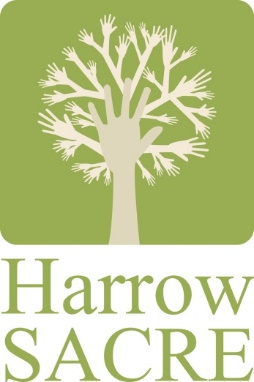 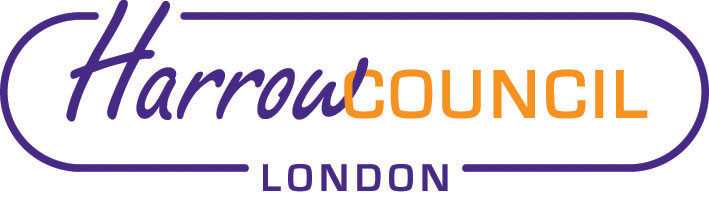 Wednesday 1 March 2023 at 7.30 p.m.Enquiries & apologies to:Vivian Wright, Clerk to SACREvmwright@waitrose.com Adviser to SACRE: acting Lisa KassapianVenue:  ZoomTopic: SACRE Meeting
Time: Mar 1, 2023 07:00 PM London

Join Zoom Meeting
https://us06web.zoom.us/j/87416593217?pwd=bnRTbnlsVXRjajJQZi9laWN2YjVzQT09

Meeting ID: 874 1659 3217
Passcode: 882967Welcome:  Election  Vice-Chair (held over from previous meeting) Apologies for absence:  Minutes of the last meeting on 20 September 2022 (attached): to agree the minutes as a true record.Matters arising from the minutes  Minute 8: Census data on religion		Representation of faith groups on Harrow SACRE ASC update  Annual report 2021-22Local and National updates and News from Faith Groups relating to schoolsAny Other BusinessFuture Dates   Wednesday 1 March 2023Tuesday 27 JuneTbc: Tuesday 26 SeptemberWednesday 6 DecemberWednesday 6 MarchAgreed Syllabus ConferenceFeedback from RE Teachers Network meetingIn section groups check through what has been written so farTeachers to look at aims –MaryFaith section – DavidFaiths in Harrow (based on census data) – councillors 